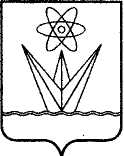 АДМИНИСТРАЦИЯ ЗАКРЫТОГО АДМИНИСТРАТИВНО – ТЕРРИТОРИАЛЬНОГО ОБРАЗОВАНИЯ  ГОРОДА ЗЕЛЕНОГОРСКА КРАСНОЯРСКОГО КРАЯП О С Т А Н О В Л Е Н И Е22.03.2021				    г. Зеленогорск				  № 40-пОб утверждении Подпрограммы профилактики нарушений обязательных требований, требований, установленных муниципальными правовыми актами
г. Зеленогорска, при осуществлении муниципального контроля за обеспечением сохранности автомобильных дорог местного значения на территории города Зеленогорска на 2021 год и плановый период 2022 и 2023 годовВ соответствии со статьей 8.2 Федерального закона от 26.12.2008 
№ 294-ФЗ «О защите прав юридических лиц и индивидуальных предпринимателей при осуществлении государственного контроля (надзора) и муниципального контроля», постановлением Правительства Российской Федерации от 26.12.2018 № 1680 «Об утверждении общих требований к организации и осуществлению органами государственного контроля (надзора), органами муниципального контроля мероприятий по профилактике нарушений обязательных требований, требований, установленных муниципальными правовыми актами», учитывая распоряжение Администрации ЗАТО г. Зеленогорска от 22.01.2021 № 52-р «Об организации профилактической работы при осуществлении муниципального контроля», руководствуясь Уставом города Зеленогорска,ПОСТАНОВЛЯЮ:1.	Утвердить Подпрограмму профилактики нарушений обязательных требований, требований, установленных муниципальными правовыми актами г. Зеленогорска, при осуществлении муниципального контроля за обеспечением сохранности автомобильных дорог местного значения на территории города Зеленогорска на 2021 год и плановый период 2022 и 2023 годов согласно приложению к настоящему постановлению.2.	Настоящее постановление вступает в силу в день, следующий за днем его опубликования в газете «Панорама», и распространяется на правоотношения, возникшие с 01.01.2021.3.	Контроль за выполнением настоящего постановления возложить на первого заместителя Главы ЗАТО г. Зеленогорска по жилищно-коммунальному хозяйству, архитектуре и градостроительству.Глава ЗАТО г. Зеленогорска						  М.В. Сперанский				 ПОДПРОГРАММАпрофилактики нарушений обязательных требований, требований, установленных муниципальными правовыми актами г. Зеленогорска, при осуществлении муниципального контроля за обеспечением сохранности автомобильных дорог местного значения на территории города Зеленогорска на 2021 год и плановый период 2022 и 2023 годовАналитическая частьПодпрограмма профилактики нарушений обязательных требований, требований, установленных муниципальными правовыми актами 
г. Зеленогорска, при осуществлении муниципального контроля за обеспечением сохранности автомобильных дорог местного значения на территории города Зеленогорска на 2021 год и плановый период 2022 и 2023 годов (далее – Подпрограмма) разработана в соответствии со статьей 8.2 Федерального закона от 26.12.2008 № 294-ФЗ «О защите прав юридических лиц и индивидуальных предпринимателей при осуществлении государственного контроля (надзора) и муниципального контроля», постановлением Правительства Российской Федерации от 26.12.2018 № 1680 «Об утверждении общих требований к организации и осуществлению органами государственного контроля (надзора), органами муниципального контроля мероприятий по профилактике нарушений обязательных требований, требований, установленных муниципальными правовыми актами», в целях организации проведения профилактики нарушений требований, установленных федеральными законами и принимаемыми в соответствии с ними иными нормативными правовыми актами Российской Федерации, законами и иными нормативными правовыми актами Красноярского края (далее – обязательные требования), и требований, установленных муниципальными правовыми актами г. Зеленогорска (далее - муниципальные правовые акты).Профилактика возможных нарушений юридическими лицами, индивидуальными предпринимателями, осуществляющими деятельность в области использования автомобильных дорог местного значения и осуществления дорожной деятельности (далее - подконтрольные субъекты), обязательных требований, требований, установленных муниципальными правовыми актами, проводится в рамках муниципального контроля за обеспечением сохранности автомобильных дорог местного значения на территории города Зеленогорска.Целями Подпрограммы являются: предупреждение нарушений подконтрольными субъектами обязательных требований, требований, установленных муниципальными правовыми актами, включая устранение причин, факторов и условий, способствующих возможному нарушению обязательных требований, требований, установленных муниципальными правовыми актами;б)	создание мотивации к добросовестному поведению подконтрольных субъектов;в)	снижение административной нагрузки на подконтрольные субъекты;г)	сокращение количества нарушений обязательных требований, требований, установленных муниципальными правовыми актами.Задачами Подпрограммы являются:а)	укрепление системы профилактики нарушений обязательных требований, требований, установленных муниципальными правовыми актами, путем активизации профилактической деятельности;б)	выявление причин, факторов и условий, способствующих нарушениям обязательных требований, требований, установленных муниципальными правовыми актами;в)	формирование единого понимания у подконтрольных субъектов обязательных требований, требований, установленных муниципальными правовыми актами.Анализ и оценка состояния подконтрольной сферы.Муниципальный контроль за обеспечением сохранности автомобильных дорог местного значения на территории города Зеленогорска в отношении подконтрольных субъектов осуществляет Администрация ЗАТО 
г. Зеленогорска. Структурным подразделением Администрации ЗАТО 
г. Зеленогорска, ответственным за осуществление муниципального контроля за обеспечением сохранности автомобильных дорог местного значения на территории города Зеленогорска, является Отдел городского хозяйства Администрации ЗАТО г. Зеленогорска. Должностным лицом, уполномоченным на выдачу предостережений о недопустимости нарушения обязательных требований, требований, установленных муниципальными правовыми актами, в соответствии частями 5 – 7 статьи 8.2 Федерального закона от 26.12.2008 № 294-ФЗ «О защите прав юридических лиц и индивидуальных предпринимателей при осуществлении государственного контроля (надзора) и муниципального контроля», является начальник Отдела городского хозяйства Администрации ЗАТО г. Зеленогорска, а в случае его временного отсутствия (отпуск, командировка, временная нетрудоспособность) – заместитель начальника Отдела городского хозяйства Администрации ЗАТО г. Зеленогорска.Объектами муниципального контроля за обеспечением сохранности автомобильных дорог местного значения на территории города Зеленогорска являются автомобильные дороги местного значения на территории города Зеленогорска.Мероприятия в рамках муниципального контроля за обеспечением сохранности автомобильных местного значения на территории города Зеленогорска проводятся в форме плановых и внеплановых проверок соблюдения обязательных требований, и требований, установленных муниципальными правовыми актами. Проверки в отношении юридических лиц и индивидуальных предпринимателей осуществляются в соответствии с Федеральным законом от 26.12.2008 № 294-ФЗ «О защите прав юридических лиц и индивидуальных предпринимателей при осуществлении государственного контроля (надзора) и муниципального контроля».В соответствии с постановлением Правительства Российской Федерации от 03.04.2020 № 438 «Об особенностях осуществления в 2020 году государственного контроля (надзора), муниципального контроля и о внесении изменения в пункт 7 Правил подготовки органами государственного контроля (надзора) и органами муниципального контроля ежегодных планов проведения плановых проверок юридических лиц и индивидуальных предпринимателей» в отчетном периоде плановые проверки исключены. Внеплановые проверки не проводились. В соответствии с подпунктом «д» пункта 3 Правил подготовки органами государственного контроля (надзора) и органами муниципального контроля ежегодных планов проверок юридических лиц и индивидуальных предпринимателей, утвержденных постановлением Правительства Российской Федерации от 30.06.2010 № 489, ежегодный план проведения плановых проверок юридических лиц и индивидуальных предпринимателей на 2021 год согласован Прокуратурой ЗАТО г. Зеленогорска.1.7.	Перечень нормативных правовых актов и их отдельных частей, содержащих обязательные требования, требования, установленные муниципальными правовыми актами, оценка соблюдения которых является предметом муниципального контроля за обеспечением сохранности автомобильных местного значения на территории города Зеленогорска, опубликован на официальном сайте Администрации ЗАТО г. Зеленогорска www.zeladmin.ru в информационно-телекоммуникационной сети «Интернет» (далее – сайт Администрации ЗАТО г. Зеленогорска).2.	План мероприятий по профилактике нарушений обязательных требований, требований, установленных муниципальными правовыми актами, при осуществлении муниципального контроля за обеспечением сохранности автомобильных местного значения на территории города Зеленогорска на 2021 год3.	Проект плана мероприятий по профилактике нарушений обязательных требований, требований, установленных муниципальными правовыми актами, при осуществлении муниципального жилищного контроля 
на 2022 и 2023 годы4. Отчетные показатели на 2021 год5. Проект отчетных показателей на 2022 и 2023 годыПриложение к постановлению Администрации
ЗАТО г. Зеленогорскаот 22.03.2021 № 40-п№ п/пНаименование мероприятияОтветственный исполнительСрок исполнения1.Размещение на сайте Администрации ЗАТО 
г. Зеленогорска перечня нормативных правовых актов или их отдельных частей, содержащих обязательные требования, требования, установленные муниципальными правовыми актами, оценка соблюдения которых является предметом муниципального контроля за обеспечением сохранности автомобильных местного значения на территории города Зеленогорска.Отдел городского хозяйства Администрации ЗАТО 
г. ЗеленогорскаПостоянно, по мере принятия и (или) внесения изменений в нормативные правовые акты2.Информирование юридических лиц, индивидуальных предпринимателей по вопросам соблюдения обязательных требований, требований, установленных муниципальными правовыми актами, посредством устного консультирования, письменных ответов на поступившие письменные обращения.Отдел городского хозяйства Администрации ЗАТО 
г. ЗеленогорскаВ течение 2021 года3.Обобщение практики осуществления муниципального контроля за обеспечением сохранности автомобильных местного значения на территории города Зеленогорска и размещение на сайте Администрации ЗАТО 
г. Зеленогорска соответствующих обобщений, в том числе с указанием наиболее часто встречающихся случаев нарушений обязательных требований, требований, установленных муниципальными правовыми актами, с рекомендациями в отношении мер, которые должны приниматься юридическими лицами, индивидуальными предпринимателями в целях недопущения таких нарушений.Отдел городского хозяйства Администрации ЗАТО 
г. ЗеленогорскаЕжегодно не позднее 30 апреля, следующего за отчетным периодом4.Разработка и утверждение Подпрограммы профилактики нарушений обязательных требований, требований, установленных муниципальными правовыми актами, при осуществлении муниципального контроля за обеспечением сохранности автомобильных местного значения на территории города Зеленогорска на 2022 год и плановый период 2023 и 2024 годов.Отдел городского хозяйства Администрации ЗАТО 
г. Зеленогорскадо 20 декабря 2021 года5Организация и проведение специальных мероприятий по профилактике нарушений, направленных на предупреждение причинения вреда, возникновения чрезвычайных ситуаций природного и техногенного характера, проведение которых предусмотрено законодательством.Отдел городского хозяйства Администрации ЗАТО В течение 2021 года№ п/пНаименование мероприятияОтветственный исполнительСрок исполнения1.Размещение на сайте Администрации ЗАТО 
г. Зеленогорска перечня нормативных правовых актов или их отдельных частей, содержащих обязательные требования, требования, установленные муниципальными правовыми актами, оценка соблюдения которых является предметом муниципального контроля за обеспечением сохранности автомобильных местного значения на территории города Зеленогорска.Отдел городского хозяйства Администрации ЗАТО 
г. ЗеленогорскаПостоянно, по мере принятия и (или) внесения изменений в нормативные правовые акты2.Информирование юридических лиц, индивидуальных предпринимателей по вопросам соблюдения обязательных требований, требований, установленных муниципальными правовыми актами, посредством устного консультирования, письменных ответов на поступившие письменные обращения.Отдел городского хозяйства Администрации ЗАТО 
г. ЗеленогорскаВ период 2022-2023 годов3.Обобщение практики осуществления муниципального контроля за обеспечением сохранности автомобильных местного значения на территории города Зеленогорска и размещение на сайте Администрации ЗАТО 
г. Зеленогорска соответствующих обобщений, в том числе с указанием наиболее часто встречающихся случаев нарушений обязательных требований, требований, установленных муниципальными правовыми актами, с рекомендациями в отношении мер, которые должны приниматься юридическими лицами, индивидуальными предпринимателями в целях недопущения таких нарушений.Отдел городского хозяйства Администрации ЗАТО 
г. ЗеленогорскаЕжегодно не позднее 30 апреля, следующего за отчетным периодом4.Разработка и утверждение Подпрограммы профилактики нарушений обязательных требований, требований, установленных муниципальными правовыми актами, при осуществлении муниципального контроля за обеспечением сохранности автомобильных местного значения на территории города Зеленогорска на 2023 год и плановый период 2024 и 2025 годов.Отдел городского хозяйства Администрации ЗАТО 
г. ЗеленогорскаЕжегодно до 20 декабря, следующего за отчетным периодом5Организация и проведение специальных мероприятий по профилактике нарушений, направленных на предупреждение причинения вреда, возникновения чрезвычайных ситуаций природного и техногенного характера, проведение которых предусмотрено законодательством.Отдел городского хозяйства Администрации ЗАТО г. ЗеленогорскаВ период 2022 и 2023 годы№ п/пНаименование показателяМетодика расчета показателяОтчетные данные1Выполнение плана мероприятий по профилактике нарушений, %Отношение количества плановых мероприятий по профилактике нарушений к их фактическому значению1002Исполнение подконтрольными субъектами предостережений о недопустимости нарушений, %Отношение количества выданных подконтрольным субъектам предостережений о недопустимости нарушений к количеству исполненных подконтрольными субъектами предостережений о недопустимости нарушений100№ п/пНаименование показателяМетодика расчета показателяОтчетные данные1Выполнение плана мероприятий по профилактике нарушений, %Отношение количества плановых мероприятий по профилактике нарушений к их фактическому значению1002Исполнение подконтрольными субъектами предостережений о недопустимости нарушений, %Отношение количества выданных подконтрольным субъектам предостережений о недопустимости нарушений к количеству исполненных подконтрольными субъектами предостережений о недопустимости нарушений100